Муниципальное бюджетное дошкольное образовательное учреждение детский сад №77Мастер класс для родителейПоделка «Полет на Марс»                           Выполнила: Воспитатель                                                    Колчева А.А.                                              Одинцово 2020Родители обязательно должны всеми силами развивать творческий потенциал ребенка. И подойдут для этого всевозможные занятия, среди которых выгодно выделяется работа с пластилином. Этот недорогой и доступный материал, который можно использовать в качестве наглядного пособия. Из пластилина можно сделать любую тематическую поделку и поведать ребенку новую поучительную информацию. К тому же лепка из пластилина развивает моторику рук малышей.           Данный мастер класс является продолжением темы, посвященной Дню космонавтики.  Мы сделаем космическую ракету. Естественно, к ней обязательно необходимо добавить отважного космонавта. Изучив приведенную нами подробную инструкцию, вы с легкостью повторите все действия и создадите свой вариант космонавта из пластилина.Для работы необходим пластилин. Не обойтись и без дополнительных инструментов, например, доски для лепки.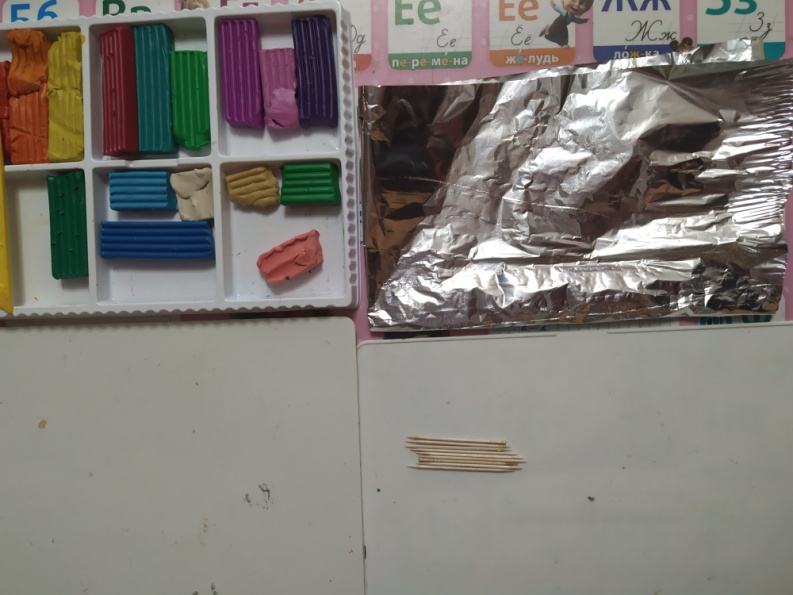 Вначале делаем пластилиновые заготовки:- Скатываем шар для головы.-Прямоугольный параллелепипед для туловища.-Еще один прямоугольный параллелепипед это кислородные баллоны.- Скатываем шесть одинаковых шариков для ног.- Делаем два вытянутых башмака.- Скатываем восемь шариков, чуть меньших размеров, для рук.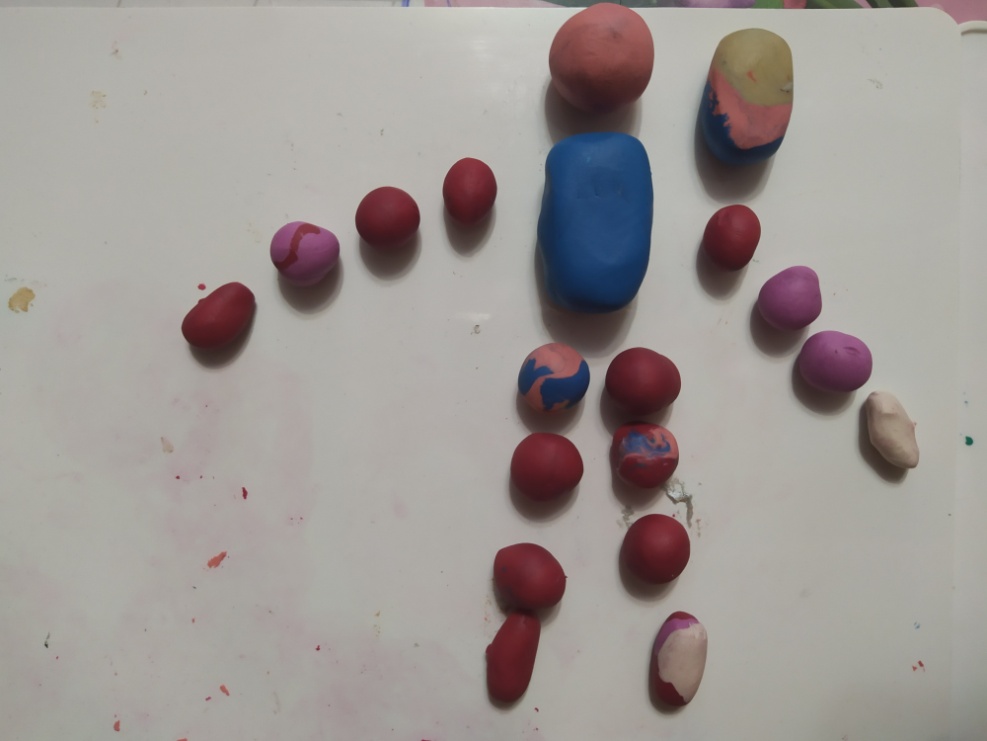 Пластилиновые детали готовы.Обернем каждую пластилиновую деталь фольгой.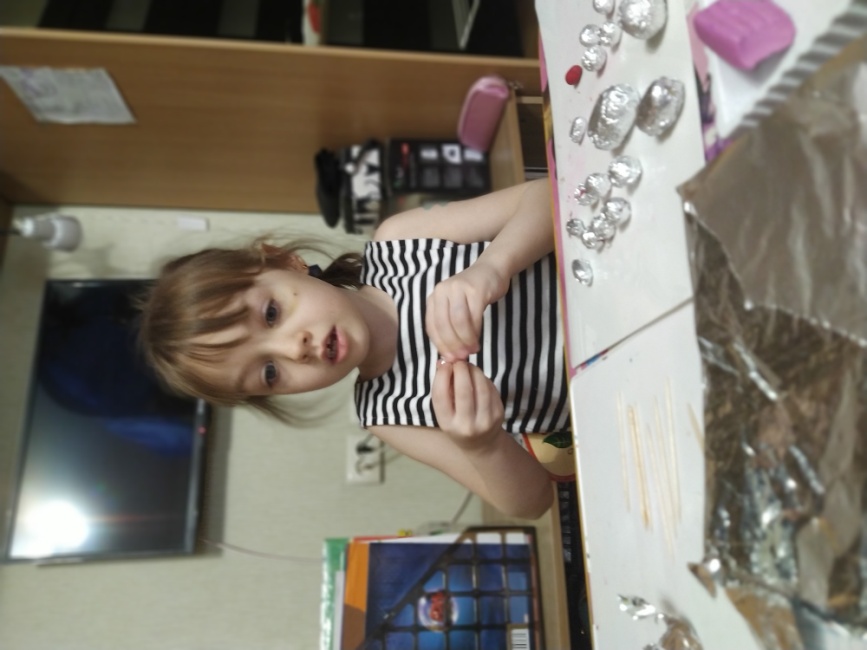 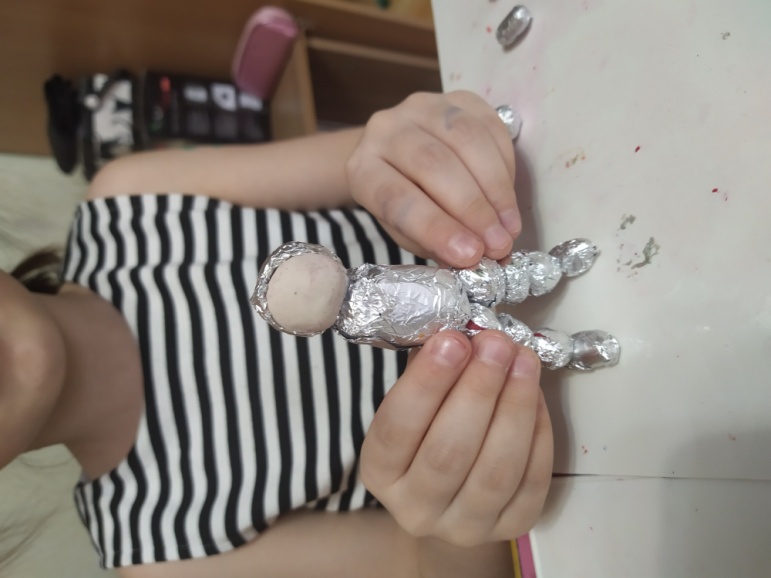 Сделаем иллюминатор для шлема из пластилина белого или черного цвета. Из фольги сделаем наушники и закрепим их на шлеме.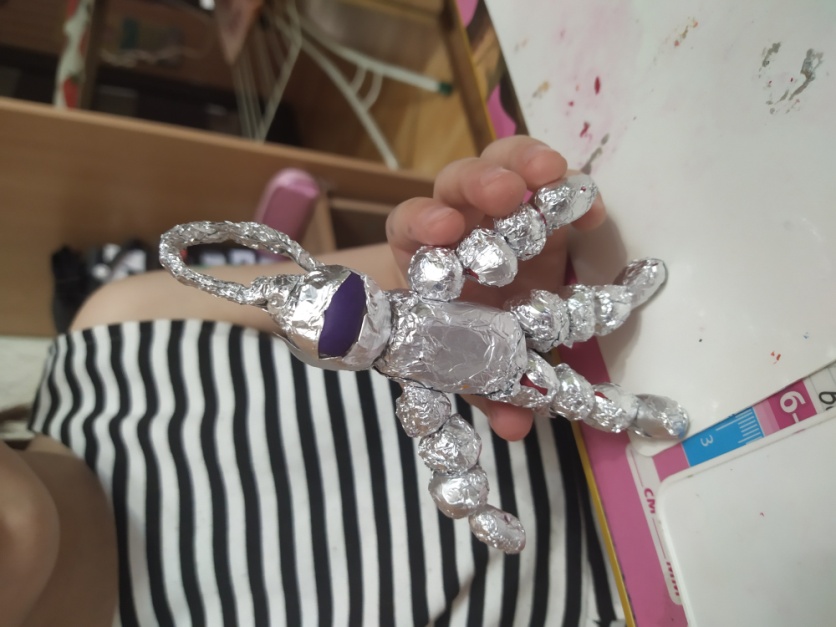 Соединим шлангом из фольги шлем с кислородными баллонами.Наш космонавт к полету готов.Теперь перейдем к самой ракете:Для этого нам понадобится-цветная бумага-клей-ножницы-бутылочка из под сока или воды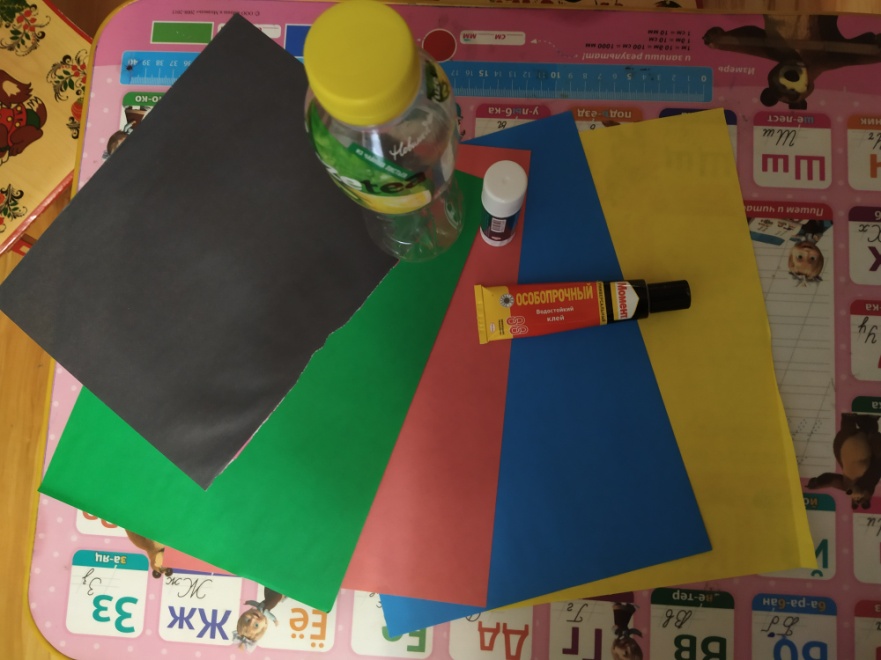 Возьмем желтую цветную бумагу, отмеряем нужное количество, с помощью карандаша и линейки, лишнее обрезаем. Обклеиваем нашу бутылочку по кругу бумагой.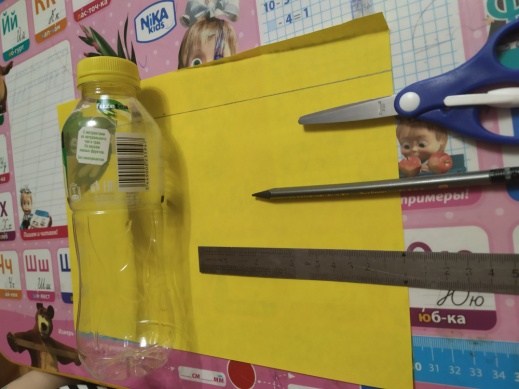 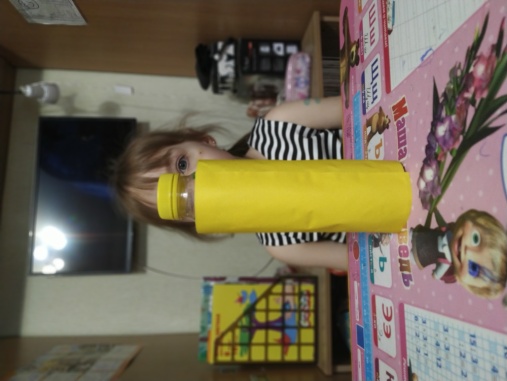 Из синей цветной бумаги делаем конусообразную крышу ракеты и приклеиваем ее сверху.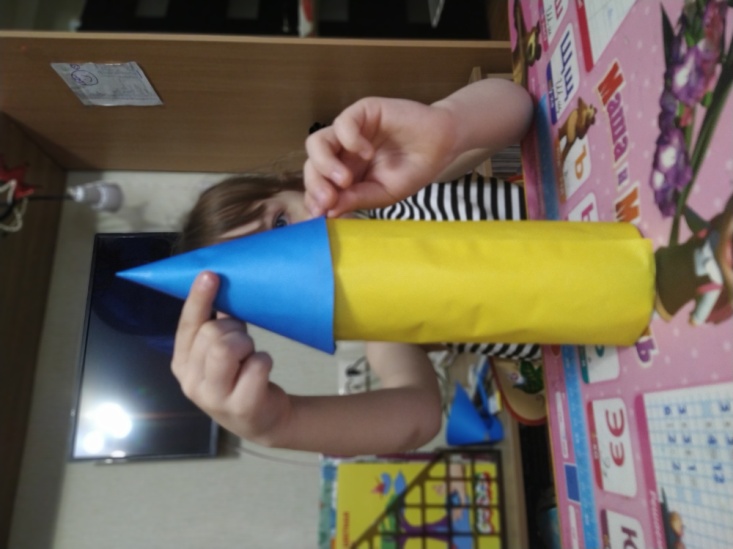 Из красной и зеленой бумаги делаем сопла и лопасти ракеты.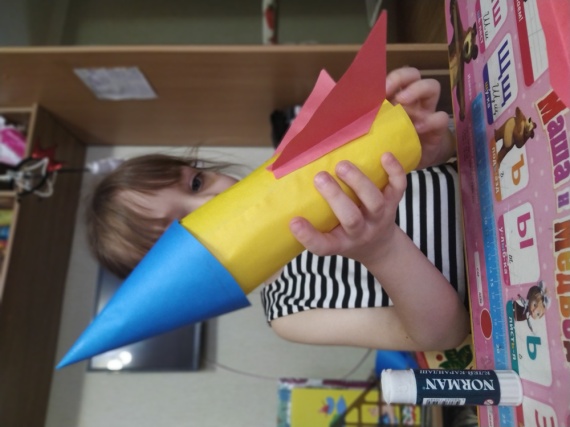 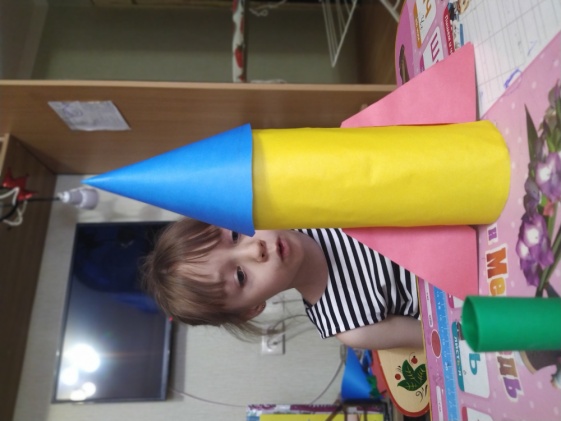 Из черной бумаги вырезаем круглые иллюминаторы и приклеиваем.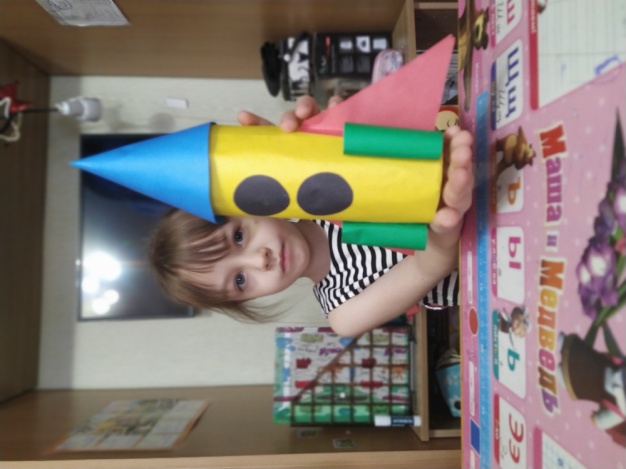 Наша ракета готова!!!А теперь мы запустим нашу ракету с космонавтом на МАРС!!!Возьмем коробку и обклеим ее красной цветной бумагой добавим несколько деталей в виде кратеров и метеоритов, поставим нашу ракету, а к ней космонавта! Поделка готова!!!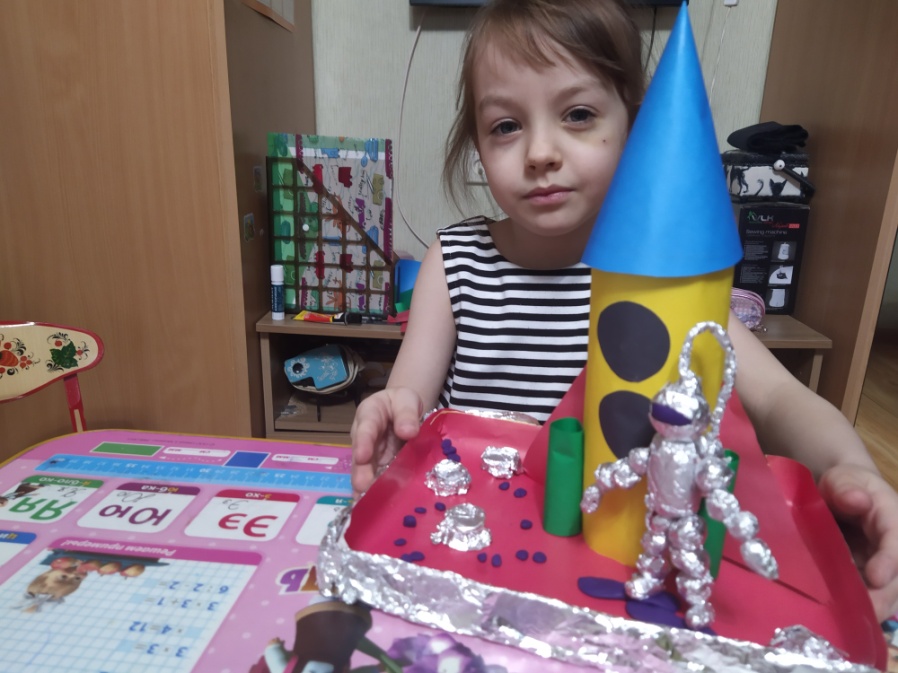 С днем Космонавтики!Удачи!! Пробуйте и все получится